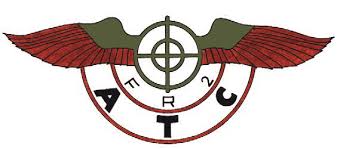 Ambito Territoriale di Caccia FR2Indirizzo PEC: atcfr2@pec.it   Cod. Fisc. 02338290600 – corso Lazio 19, FrosinoneParte riservata all’ atc  prot n. ______________________ Data      _____________________Al Presidente dell’ATC FR2Oggetto: Domanda di assegnazione di una zona di caccia in braccata ai sensi del Disciplinare della gestione della specie cinghiale nella Regione Lazio – D.P.R. Lazio 07 Settembre 2023, n. T00184 “Disciplinare per la gestione della specie cinghiale nella Regione Lazio, stagione venatoria 2023-2024”. Dichiarazione sostitutiva di atto di notorietà (art. 47 d.p.r. 445/2000) in qualità di candidato Caposquadra della squadra di caccia al cinghiale in braccata denominata:_______________________________________________________CHIEDEl’iscrizione all’Albo dell’ATC FR2 delle squadre che esercitano la caccia al cinghiale in braccata ai sensi del Disciplinare per la gestione della specie cinghiale nella Regione Lazio stagione venatoria 2023-2024 (DPR Lazio n.T00184) e l’assegnazione della zona di braccata (sigla __________________) il cui punto di ritrovo (rif. Art. 11 punto 3) è sito in __________________________________________________.Ai fini dell’assegnazione della zona richiesta e dell’attribuzione dei punteggi della squadra,  DICHIARAdi accettare le norme contenute nel Disciplinare regionale di caccia al cinghiale stagione 2023-24;che il sottoscritto caposquadra ed i vice capisquadra (indicati in allegato) posseggono almeno uno dei requisiti previsti dal disciplinare regionale;di essersi accertato del consenso dei singoli componenti ad essere iscritti alla squadra di caccia al cinghiale in braccata e che gli stessi sono stati informati che non possono essere iscritti ad altre squadre di braccata e/o di girata e svolgere l’attività di caccia al cinghiale nelle zone bianche (cacciatore singolo);di assumersi la responsabilità della veridicità delle informazioni riportate sulla presente istanza e sui moduli, obbligatoriamente allegati, ai fini del procedimento per il quale sono richiesti.Si allega sulla webapp Geohunter (caccia al cinghiale):Elenco componenti della squadra con indicazione dei nominativi del vice-caposquadra (file excel)Copia documento di identità in corso di validità del caposquadra dichiaranteFotocopia del porto d’armi in corso di validità dei nuovi componenti della squadra rispetto alla stagione precedente e di quelli che hanno avuto il rinnovo nell’ultimo anno (se nuova squadra si allega per tutti i componenti)Fotocopia della iscrizione anagrafe canina dei nuovi cani iscritti alla squadra rispetto alla stagione precedente (se nuova squadra si allega per tutti i cani)Data ___________                                    ___________________________________________________	                                                               			Firma del/la dichiarante (per esteso e leggibile)INFORMATIVA PER IL TRATTAMENTO DEI DATI PERSONALIAi sensi del Regolamento UE 2016/679 del 27 aprile 2016 relativo alla protezione delle persone fisiche con riguardo al trattamento dei dati personali, i dati raccolti nella presente scheda sono direttamente trattati da questo Ambito secondo le finalità strettamente connesse e strumentali alla iscrizione all’ATC e ad obblighi previsti da norme vigenti in materia.Il sottoscritto, preso atto dell’informativa di cui sopra, acconsente al trattamento dei dati forniti.Data ___________                                  				  ___________________________________________________                               								Firma del/la dichiarante (per esteso e leggibile)Il sottoscrittoIl sottoscrittoIl sottoscrittoIl sottoscrittoIl sottoscrittonato anato a                                                                                                                               (        )                                                                                                                                (        )                                                                                                                                (        )                                                                                                                                (        )                                                                                                                                (        )                                                                                                                                (        ) ilresidente a residente a residente a residente a                                                                                                                                                                       (           )                                                                                                                                                                      (           )                                                                                                                                                                      (           )                                                                                                                                                                      (           )                                                                                                                                                                      (           )                                                                                                                                                                      (           )viatel/celltel/celltel/cell            -                 -                 -     e.mail@@@